REGULAMIN POWIATOWEGO KONKURSU PLASTYCZNEGO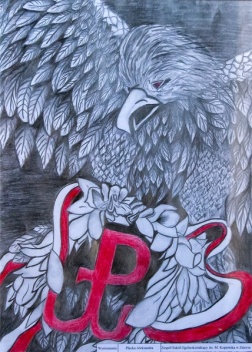 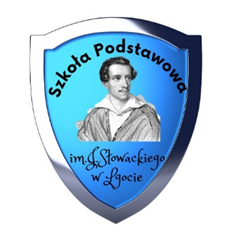 „Mój patriotyzm”Pod honorowym patronatem Posła na Sejm pana Krzysztofa KozikaCele konkursu:Kształtowanie tożsamości i przynależności społecznej.Wspieranie postawy patriotycznej  u młodego pokolenia.Rozwijanie wyobraźni twórczej poprzez ekspresję plastyczną.Umożliwienie prezentacji twórczości plastycznej dzieci szerszemukręgowi odbiorców.Uczestnicy konkursu:Konkurs adresowany jest do uczniów klas  III – V powiatu chrzanowskiego. Każda szkoła może być reprezentowana przez maksymalnie 3 uczniów, prosimy o przesłanie do 26 kwietnia 2023r. na mailaspslowlgota@interia.plzgłoszenia uczniów (imię i nazwisko, klasai nazwa szkoły) z dopiskiem KONKURS PLASTYCZNYwraz zzałącznikiem zawierającym zgodę na udział w konkursie i przetwarzanie danych osobowych.Format i technika prac:Uczestnicy konkursu wykonują pracę plastyczną w miejscu konkursu, na formacie A3, podczas pracy mogą korzystać ze zdjęć, materiałów piśmienniczych,na podstawie których mogą się wzorować podczas wykonywania pracy. Nie wolne wklejać gotowych elementów.Technika prac: farby, kredki, pisaki, ołówek, węgiel (uczestnik konkursu wykonuje pracę samodzielnie (pojedynczo), korzystając z materiałów plastycznych przywiezionych przez siebie, kartkę zapewnia organizator konkursu.Kryteriaoceny:Prace zostaną ocenione według następujących kryteriów:Zgodność z tematem i warunkami uczestnictwa.Kreatywność twórcza, oryginalność.Estetyka wykonania.Miejsce konkursu: Wiejski Dom Kultury w LgocieTermin konkursu:11 maja 2023r.Nagrody : Laureaci I, II, III miejsca oraz osoby wyróżnione otrzymają nagrody rzeczowe oraz dyplomy.Zachęcamy gorąco do udziału w konkursie!Organizatorzy